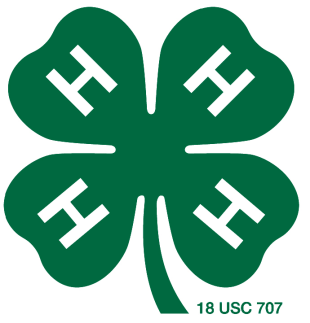 Name: ______________________________________		                                                        Age: ________________________________________		                4-H Club: ____________________________________Junior 4-H members (grades 3-5 completed) are eligible for this award upon completing the following requirements.  Requirements may be completed in one year or over a period of several years.  Award can be received each year the requirements are completed. DUE June 21, 2022. Club Managers will sign on June 21st.REQUIRED ITEMS 3rd Grade4th Grade5th GradeSelect one projectHelp with a community service projectAttend 3 regular club meetingsCOMPLETE 5 OF THE FOLLOWING 10 ITEMS 3rd Grade4th Grade5th GradeBring parents to 50 percent of regular club meetingsServe as an elected officer or on a committeeSubmit a complete Record Book or a project record formParticipate in one county-wide activity (Day Camps, Holiday Gift Idea, Celebration, etc)Give a presentation, talk or an exhibit on the project.Participate in a "promote 4-H" activity (wear 4-H tshirt to school or community event, speeches, poster displays, radio, TV, newspapers, 4-H promotional)Participate in a school or community activityCompete at MCJLS or Rockdale FairCompete at a Major Stock ShowLead a 4-H Service projectMembers Signature & DateParent’s Signature & DateClub Manager’s Signature & Date